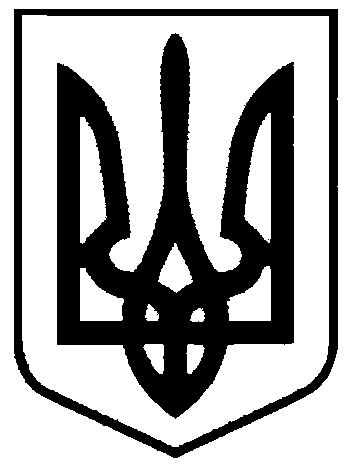 СВАТІВСЬКА МІСЬКА РАДАВИКОНАВЧИЙ КОМІТЕТРІШЕННЯвід                                      2018 р.    	м. Сватове                               №____   Про надання  квартирі статусу службовоїРозглянувши клопотання КП «Сватове-благоустрій» про надання будинку в м. Сватове по вул. Весела,  будинок 37 статусу службової, для забезпечення житлом працівників підприємства, які у зв’язку з характером їх трудових відносин повинні проживати  поблизу роботи,  керуючись ст. 118 ЖК України, ст. 30 Закону України «Про місцеве самоврядування в Україні» Виконавчий комітет Сватівської міської радиВИРІШИВ:Надати будинку по вулиці Весела будинок 37   м. Сватове  статусу службової.Сватівський міський голова                                   Є.В. Рибалко